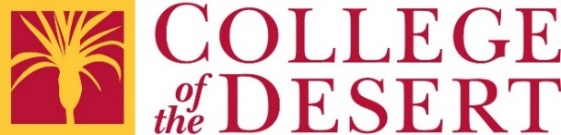 College Planning CouncilDraft Minutes for Friday, September 24, 202110:00 am – 12:00 pmMeeting ParticipantsCommittee Members PresentMartha Garcia, Jeff Baker, Annebelle Nery, John Ramont, Mark Zacovic, Kim Dozier, Stuart Davis, Hasan Rakipi, Ireland Olson, Stanley Henry, Nicole Tortoris, Robert Holmes, Juan Jose Moreno, Carlos Maldonado, Maria Elena Cruz Santoyo, Pablo Romero, Oceana Collins, Katie Chartier, Daniel MartinezDavid Gonzalez, Catherine Abbott, Dustin Culhan, Wendy Sanders, Ed ReedMike Gladych, Angel Meraz, Scott Adkins, Keith Prouty, Misti Santana, Carl FarmerCommittee Members Not PresentMichael Gayle, Douglas Benoit, Oscar Espinoza-ParraGuest(s) Brandon Toepfer, Adrian Casa, Cheryl Morris, Jeff Larson, Jocelyn Vargas, Gwen EarleRecorderJulia BreyerMeeting MinutesCall to Order/Roll CallDr. Martha Garcia called the meeting to order at 10:00amAction Items2.1 Approval of AgendaNicole Tortoris moved to approve, seconded by John Ramont. 2.1 Conclusion Agenda approved as presented.2.2 Approval of September 10, 2021 MinutesMisti Santana moved to approve, seconded by Dr. Mark Zacovic. Dr. Mark Zacovic asked that the following changes be made:Replace “agenda” with “minutes” at the top For both first and last names to be consistently listed for Dr. Garcia.2.2 Conclusion The September 10, 2021 minutes were approved as amended with one abstention from Stuart Davis.2.3 Updated Safety Committee Charter – 2nd Reading (Ramont)Robert Holmes moved to approve, seconded by Misti Santana.John Ramont shared that there were no comments received since the 1st reading and the only change was that committee members may have alternates.2.3 Conclusion Motion carried unanimously.2.4 Administrative Procedure 3434 Responding to Harassment Based on Sex Under Title IX -2nd Reading (Zacovic)Michael Gladych moved to approve, seconded by Juan Moreno Ibarra.Dr. Mark Zacovic shared that there were no comments received.2.4 Conclusion Motion carried unanimously.2.5 Administrative Procedure 3540 Sexual and Other Assaults on Campus -2nd Reading (Zacovic)Scott Adkins moved to approve, seconded by David Gonzalez.Dr. Mark Zacovic shared that this is a new Administrative Procedure that is very important to have on record. There were no comments received since the 1st reading.2.5 Conclusion Motion carried unanimously.Information/Discussion ItemsNone.AdjournmentDr. Garcia adjourned the meeting at 10:10am.